ПОЈАШЊЕЊЕ КОНКУРСНЕ ДОКУМЕНТАЦИЈЕ 2за јавну набавку услуге - организовање  присуствовања комеморативним свечаностима у иностранству ради обележавања значајних историјских догађаја из ослободилачких ратова Србије у 2018. години, по партијама -  ЈН 5/2018             У отвореном поступку јавне набавке услуга организовање  присуствовања комеморативним свечаностима у иностранству ради обележавања значајних историјских догађаја из ослободилачких ратова Србије у 2018. години, по партијама -  ЈН 5/2018, Министарству за рад, запошљавање, борачка и социјална питања, поднет је захтев за појашњење Конкурсне документације.	У складу са одредбама чл. 63. ст. 3. и 4. Закона о јавним набавкама („Службени гласник РС“, бр.124/12, 14/2015 и 68/2015), Министарство за рад, запошљавање, борачка и социјална питања на постављена питања, доставља следеће одговоре:Питање 1: Да ли за Партију 3 (Албанска голгота) организација подразумева само смештај, храну и превоз или и уметнички програм?  Одговор 1:Одговор на ово питање је у потпуности садржан у конкурсној документацију на странама 6. и 7. где је дата техничка спецификација захтеване услуге. За партију 3. – Албанска голгота, није захтеван уметнички програм који понуђач треба да организује односно изведе.  Централна комеморативна свечаност код Спомен-костурнице страдалих припадника Српске војске и Морнаричког крста на острву Видо и одавање почасти на Плавој гробници - трећег  дана, полагање венаца код Споменика Дринске дивизије и Споменика Јанису Јанулису  - четвртог дана, као и манифестације код Спомен-плоче у Гувији и  обилазак и полагање венца код спомен-костуринице у Удову - петог дана путовања, не подразумевају учешће понуђача - организатора, па ни организацију уметничког програма.ЗА КОМИСИЈУ ЗА ЈАВНУ НАБАВКУМилица ЂурићБогољуб Станковић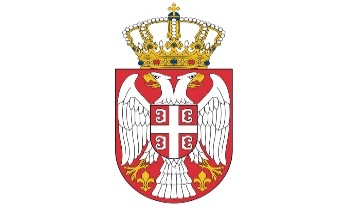 Република СрбијаМИНИСТАРСТВО ЗА РАД,ЗАПОШЉАВАЊЕ, БОРАЧКА  ИСОЦИЈАЛНА ПИТАЊАБрој: 404-02-17/6-2/2018-22Датум: 26. март 2018. годинеНемањина 22-26Б е о г р а д